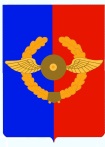 Российская ФедерацияИркутская областьУсольское районное муниципальное образованиеА Д М И Н И С Т Р А Ц И ЯГородского поселенияСреднинского муниципального образованияП О С Т А Н О В Л Е Н И Е     От  22.02.2018 г.                           р.п.Средний	                             №17Об утверждении Перечня должностей муниципальной службы Администрации городского поселения Среднинского муниципального образования, замещение которых влечет за собой размещение сведений о доходах, расходах, об имуществе и обязательствах имущественного характера муниципальных служащих, их супруга (супруги) и несовершеннолетних детей на официальном сайте Администрации городского поселения Среднинского муниципального образования в информационно-телекоммуникационной сети "Интернет" и предоставления этих сведений средствам массовой информации для опубликования  В соответствии с Федеральным законом от 25 декабря  2008 года № 273-ФЗ «О противодействии коррупции», Федеральным законом от  02.03.2007г. №25-ФЗ «О муниципальной службе в Российской Федерации», Указом Президента Российской Федерации от 8 июля 2013 года № 613 «Вопросы противодействия коррупции», руководствуясь постановлением от 31.12.2015г. №95 «Об утверждении порядка размещения сведений о доходах, расходах, об имуществе и обязательствах имущественного характера муниципальных служащих, их супруга (супруги) и несовершеннолетних детей на официальном сайте Администрации городского поселения Среднинского муниципального образования в информационно-телекоммуникационной сети "Интернет" и предоставления этих сведений средствам массовой информации для опубликования», статьями 23,47 Устава городского поселения Среднинского муниципального образования, Администрация городского поселения Среднинского муниципального образования,         П О С Т А Н О В Л Я Е Т:1. Утвердить Перечень должностей муниципальной службы Администрации городского поселения Среднинского муниципального образования, замещение которых влечет за собой размещение сведений о доходах, расходах, об имуществе и обязательствах имущественного характера муниципальных служащих, их супруга (супруги) и несовершеннолетних детей на официальном сайте Администрации городского поселения Среднинского муниципального образования в информационно-телекоммуникационной сети "Интернет" и предоставления этих сведений средствам массовой информации для опубликования (приложение).2. Главному специалисту по организационным вопросам и кадрам Литвиновой С.В. ознакомить с настоящим постановлением заинтересованных муниципальных служащих администрации городского поселения Среднинского  муниципального образования под роспись.3. Специалисту-делопроизводителю Сопленковой О.А. опубликовать настоящее постановление в газете «Новости» и разместить на официальном сайте администрации городского поселения Среднинского муниципального образования в информационно-телекоммуникационной сети «Интернет».5. Настоящее постановление вступает в силу со дня официального опубликования (обнародования).  6. Контроль за исполнением настоящего постановления оставляю за собой.        Исполняющая обязанности Главы городского поселенияСреднинского муниципального образования                           Т.Е.СагитоваПриложение Утверждено постановлениемадминистрации городского поселения Среднинского  муниципального образованияот 22.02.2018г. №17Перечень должностей муниципальной службы Администрации городского поселения Среднинского муниципального образования, замещение которых влечет за собой размещение сведений о доходах, расходах, об имуществе и обязательствах имущественного характера муниципальных служащих, их супруга (супруги) и несовершеннолетних детей на официальном сайте Администрации городского поселения Среднинского муниципального образования в информационно-телекоммуникационной сети "Интернет" и предоставления этих сведений средствам массовой информации для опубликования      I. Главные должности муниципальной службы:                1.Заместитель главы муниципального образования.Младшие должности муниципальной службы:Главный специалист по организационным вопросам и кадрам;Главный специалист по бюджетной политике;Главный специалист по финансовой политике – главный бухгалтер;Главный специалист по экономической политике – контрактный управляющий;Ведущий специалист по военно-учетной работе;Главный специалист по юридическим вопросам и нотариальным действиям;Ведущий специалист по благоустройству и землепользованию;Ведущий специалист по социальным вопросам;Специалист-делопроизводитель